Государственное бюджетное профессиональное образовательное учреждение «Саровский политехнический техникум имени дважды героя социалистического труда Бориса глебовича Музрукова»Рабочая ПРОГРАММа УЧЕБНОЙ ДИСЦИПЛИНЫЕН.01 Математикадля специальности 13.02.11 Техническая эксплуатация и обслуживаниеэлектрического и электромеханического оборудования (по отраслям)Профиль обучения: технологическийг. Саров,2022Рабочая программа учебной дисциплины ЕН.01 Математика разработана на основе Федеральных государственных образовательных стандартов (далее – ФГОС) по специальности среднего профессионального образования 13.02.11 Техническая эксплуатация и обслуживание электрического и электромеханического оборудования (по отраслям).Организация – разработчик:  ГБПОУ СПТ  им. Б.Г. МузруковаРазработчик: Лазарева Ю.С., преподаватель ГБПОУ СПТ  им. Б.Г. Музрукова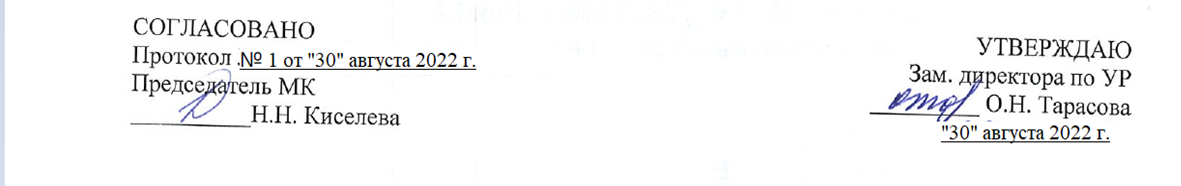 СОДЕРЖАНИЕОБЩАЯ ХАРАКТЕРИСТИКА ПРИМЕРНОЙ РАБОЧЕЙ ПРОГРАММЫ УЧЕБНОЙ ДИСЦИПЛИНЫ Математика1.1. Место дисциплины в структуре основной образовательной программы: 		Учебная дисциплина Математика является обязательной частью Дисциплин Математического и общего естественнонаучного цикла примерной основной образовательной программы в соответствии с ФГОС по профессии Техническая эксплуатация и обслуживание электрического и электромеханического оборудования (по отраслям). 	Учебная дисциплина «Математика» обеспечивает формирование профессиональных и общих компетенций по всем видам деятельности ФГОС по специальности  13.02.11. Особое значение дисциплина имеет при формировании и развитии ОК 01-11.1.2. Цель и планируемые результаты освоения дисциплины:   В рамках программы учебной дисциплины обучающимися осваиваются умения и знания2. СТРУКТУРА И СОДЕРЖАНИЕ УЧЕБНОЙ ДИСЦИПЛИНЫ2.1. Объем учебной дисциплины и виды учебной работыТематический план и содержание учебной дисциплины3. УСЛОВИЯ РЕАЛИЗАЦИИ УЧЕБНОЙ ДИСЦИПЛИНЫ3.1. Для реализации программы учебной дисциплины должны быть предусмотрены следующие специальные помещения:Кабинет «математики», оснащенный оборудованием: интерактивная доска, организация рабочего места за компьютером, столы, стулья для преподавателя и студентов, шкафы для хранения учебно-наглядных пособий и учебно-методической документации, доска классная; техническими средствами обучения: компьютеры с лицензионным программным обеспечением, мультимедийный проектор, АРМ преподавателя.3.2. Информационное обеспечение обученияДля реализации программы библиотечный фонд образовательной организации должен иметь печатные и/или электронные образовательные и информационные ресурсы, рекомендуемых для использования в образовательном процессе. Основные электронные издания:Богомолов Н. В., Самойленко П. И. Математика: Учебник для СПО. – 5-е изд., перераб. и доп. -  М.: Юрайт, 2019. - Электронный ресурс: ЭБС  Юрайт. https://biblio-online.ru/viewer/matematika-433286#page/1Дополнительные источники:Богомолов Н. В. Алгебра и начала анализа: Учеб. пос. для СПО -  М.: Юрайт, 2019. - Электронный ресурс: ЭБС  Юрайт. https://biblio-online.ru/viewer/algebra-i-nachala-analiza-428057#page/1  Богомолов Н. В. Геометрия: Учеб. пос. для СПО -  М.: Юрайт, 2019. - Электронный ресурс: ЭБС  Юрайт. https://biblio-online.ru/viewer/geometriya-428060#page/1Выгодский М.Я. Справочник по высшей математике. - М.: Наука, 1987.Ляшко И.И., Боярчук А.К., Гай Я.Г., Головач Г.П. Справочное пособие по высшей математике. Т.1: Математический анализ: введение в анализ, производная, интеграл. – М.: Едиториал УРСС, 2004. – 360 с. www.fipi.ruhttp://www.exponenta.ru/http://www.mathege.ruhttp://uztest.ru4. КОНТРОЛЬ И ОЦЕНКА РЕЗУЛЬТАТОВ ОСВОЕНИЯ УЧЕБНОЙ ДИСЦИПЛИНЫКонтроль и оценка результатов освоения учебной дисциплины осуществляется преподавателем в процессе проведения практических занятий и лабораторных работ, тестирования, а также выполнения обучающимися индивидуальных заданий, проектов, исследований.стр.ОБЩАЯ ХАРАКТЕРИСТИКА РАБОЧЕЙ ПРОГРАММЫ УЧЕБНОЙ ДИСЦИПЛИНЫ 4СТРУКТУРА и содержание УЧЕБНОЙ ДИСЦИПЛИНЫ5условия реализации учебной дисциплины9Контроль и оценка результатов Освоения учебной дисциплины10Код ПК, ОКУменияЗнанияОК 01 – 07ОК 09уметь:решать прикладные задачи в области профессиональной деятельности;знать:значение математики в профессиональной деятельности и при освоении ППССЗ;ОК 01 – 07ОК 09уметь:решать прикладные задачи в области профессиональной деятельности;знать:
основные математические методы решения прикладных задач в области профессиональной деятельности;ОК 01 – 07ОК 09уметь:решать прикладные задачи в области профессиональной деятельности;знать: основные понятия и методы математического анализа, линейной алгебры, теории комплексных чисел, теории вероятностей и математической статистики;ОК 01 – 07ОК 09уметь:решать прикладные задачи в области профессиональной деятельности;знать: основы интегрального и дифференциального исчисления;Вид учебной работыОбъем часовОбъем образовательной нагрузки (всего)102Самостоятельная работа обучающегося (всего)2Учебная нагрузка во взаимодействии с преподавателем82в том числе:теоретическое обучение46лабораторные и практические занятия36Консультация12Промежуточная аттестация6Итоговая аттестация в форме   экзамена  Наименование разделов и темСодержание учебного материала и формы организации деятельности обучающихсяСодержание учебного материала и формы организации деятельности обучающихсяОбъем в часахОсваиваемые элементы компетенций12234РАЗДЕЛ 1. Основные понятия и методы линейной алгебрыРАЗДЕЛ 1. Основные понятия и методы линейной алгебрыРАЗДЕЛ 1. Основные понятия и методы линейной алгебры10ОК 01 – 07ОК 09Тема 1.1. Основные понятия линейной алгебры. Методы решения систем линейных алгебраических уравнений.Содержание учебного материалаСодержание учебного материала8ОК 01 – 07ОК 09Тема 1.1. Основные понятия линейной алгебры. Методы решения систем линейных алгебраических уравнений.1.Введение. Связь математики с общепрофессиональными  дисциплинами.ОК 01 – 07ОК 09Тема 1.1. Основные понятия линейной алгебры. Методы решения систем линейных алгебраических уравнений.2.Системы линейных уравнений с двумя неизвестными. Определители II и III порядка и их свойства.ОК 01 – 07ОК 09Тема 1.1. Основные понятия линейной алгебры. Методы решения систем линейных алгебраических уравнений.3.Действия с матрицами. Решение системы линейных уравнений по формулам Крамера. Решение системы линейных уравнений методом Гаусса.ОК 01 – 07ОК 09Тема 1.1. Основные понятия линейной алгебры. Методы решения систем линейных алгебраических уравнений.Практические работыПрактические работыОК 01 – 07ОК 09Тема 1.1. Основные понятия линейной алгебры. Методы решения систем линейных алгебраических уравнений.1.Действия с матрицами. Решение системы линейных уравнений по формулам Крамера2ОК 01 – 07ОК 09Тема 1.1. Основные понятия линейной алгебры. Методы решения систем линейных алгебраических уравнений.Самостоятельная работа обучающихсяСамостоятельная работа обучающихсяОК 01 – 07ОК 09Тема 1.1. Основные понятия линейной алгебры. Методы решения систем линейных алгебраических уравнений.Решение систем линейных уравнений со многими  неизвестнымиРешение систем линейных уравнений со многими  неизвестными2ОК 01 – 07ОК 09РАЗДЕЛ 2.  Основы дискретной математикиРАЗДЕЛ 2.  Основы дискретной математикиРАЗДЕЛ 2.  Основы дискретной математики10ОК 01 – 07ОК 09Тема 2.1 Операции с множествами. Основные понятия теории графов.Содержание учебного материалаСодержание учебного материала	6ОК 01 – 07ОК 09Тема 2.1 Операции с множествами. Основные понятия теории графов.1.Элементы и множества. Операции над множествами и их свойства. ОК 01 – 07ОК 09Тема 2.1 Операции с множествами. Основные понятия теории графов.2.Графы. Элементы графов. Виды графов и операции над нимиОК 01 – 07ОК 09Тема 2.1 Операции с множествами. Основные понятия теории графов.Практические работыПрактические работы2ОК 01 – 07ОК 09Тема 2.1 Операции с множествами. Основные понятия теории графов.1.Построение графов. Решение задач c использованием графов.ОК 01 – 07ОК 09Тема 2.2Основные понятия Комбинаторики.Содержание учебного материалаСодержание учебного материала4ОК 01 – 07ОК 09Тема 2.2Основные понятия Комбинаторики.1. Обоснование основных понятий комбинаторики: факториал, перестановки, размещения, сочетания.ОК 01 – 07ОК 09Тема 2.2Основные понятия Комбинаторики.Практические работыПрактические работыОК 01 – 07ОК 09Тема 2.2Основные понятия Комбинаторики.1.Решение задач на вычисление размещений, сочетаний, перестановок2ОК 01 – 07ОК 09РАЗДЕЛ 3.  Основы теории вероятностей, математической статистикиРАЗДЕЛ 3.  Основы теории вероятностей, математической статистикиРАЗДЕЛ 3.  Основы теории вероятностей, математической статистики8ОК 01 – 07ОК 09Тема 3.1Основные понятия теории вероятности и математической статистики.Содержание учебного материалаСодержание учебного материала4ОК 01 – 07ОК 09Тема 3.1Основные понятия теории вероятности и математической статистики.1.Классическое определение вероятности события. Теоремы сложения и умножения вероятностей.ОК 01 – 07ОК 09Тема 3.1Основные понятия теории вероятности и математической статистики.Практические работыПрактические работы2ОК 01 – 07ОК 09Тема 3.1Основные понятия теории вероятности и математической статистики.1.Решение простейших задач на определение вероятности с использованием теоремы сложения и умножения вероятностей.ОК 01 – 07ОК 09Тема 3.2 Случайная величина, ее функция распределения. Математическое ожидание и дисперсия случайной величиныСодержание учебного материалаСодержание учебного материала4Тема 3.2 Случайная величина, ее функция распределения. Математическое ожидание и дисперсия случайной величины1.Случайная величина. Дискретная и непрерывная случайные величины. Математическое ожидание, дисперсия, среднее квадратическое отклонениеТема 3.2 Случайная величина, ее функция распределения. Математическое ожидание и дисперсия случайной величиныПрактические работыПрактические работы2Тема 3.2 Случайная величина, ее функция распределения. Математическое ожидание и дисперсия случайной величины1.Построение распределения дискретной случайной величины по заданному условиюРАЗДЕЛ 4.  Математический анализРАЗДЕЛ 4.  Математический анализРАЗДЕЛ 4.  Математический анализ26ОК 01 – 07ОК 09Тема 4.1Теория пределовСодержание учебного материалаСодержание учебного материала6ОК 01 – 07ОК 09Тема 4.1Теория пределов1.Предел функции в точке. Основные свойства пределов. Вычисление пределов функций.ОК 01 – 07ОК 09Тема 4.1Теория пределовПрактические работыПрактические работы4ОК 01 – 07ОК 09Тема 4.1Теория пределов1.Вычисление пределов функций различными методами.ОК 01 – 07ОК 09Тема 4.1Теория пределов2.Вычисление пределов функций с использованием первого и второго  замечательных пределов.ОК 01 – 07ОК 09Тема  4.2.  Дифференцирование.Содержание учебного материалаСодержание учебного материала6ОК 01 – 07ОК 09Тема  4.2.  Дифференцирование.1.Производная, её физический и геометрический смысл. Производные сложной функции: тригонометрической, степенной, показательной, логарифмическойОК 01 – 07ОК 09Тема  4.2.  Дифференцирование.Практические работыПрактические работы4ОК 01 – 07ОК 09Тема  4.2.  Дифференцирование.1.Дифференцирование функций. Вычисление производной сложных функций.ОК 01 – 07ОК 09Тема  4.2.  Дифференцирование.2.Исследование функций с помощью первой и второй производных и построение графиков функций.ОК 01 – 07ОК 09Тема 4.3.  Интегрирование.Содержание учебного материалаСодержание учебного материала14ОК 01 – 07ОК 09Тема 4.3.  Интегрирование.1.Первообразная. Неопределенный интеграл и его свойства. Табличное интегрирование.ОК 01 – 07ОК 09Тема 4.3.  Интегрирование.2.Приёмы интегрирования. Интегрирование простейших функций. ОК 01 – 07ОК 09Тема 4.3.  Интегрирование.3.Определенный интеграл и его свойства. Формула Ньютона-Лейбница. Геометрический смысл. ОК 01 – 07ОК 09Тема 4.3.  Интегрирование.4.Интегрирование методом подстановки.ОК 01 – 07ОК 09Тема 4.3.  Интегрирование.Практические работыПрактические работы6ОК 01 – 07ОК 09Тема 4.3.  Интегрирование.1.Вычисление определенного интеграла.ОК 01 – 07ОК 09Тема 4.3.  Интегрирование.2.Вычисление площадей фигур с помощью определенного интегралаОК 01 – 07ОК 093.Решение задач физического содержания с помощью определённого интегралаОК 01 – 07ОК 09РАЗДЕЛ 5.  Дифференциальные уравнения. Ряды.РАЗДЕЛ 5.  Дифференциальные уравнения. Ряды.РАЗДЕЛ 5.  Дифференциальные уравнения. Ряды.20ОК 01 – 07ОК 09Тема 5.1. Обыкновенные дифференциальные уравнения.Содержание учебного материалаСодержание учебного материала10ОК 01 – 07ОК 09Тема 5.1. Обыкновенные дифференциальные уравнения.1.Дифференциальные уравнения. Основные понятия и определения. ОК 01 – 07ОК 09Тема 5.1. Обыкновенные дифференциальные уравнения.2.Задача Коши. Линейные дифференциальные уравнения.ОК 01 – 07ОК 09Тема 5.1. Обыкновенные дифференциальные уравнения.Практические работыПрактические работы6ОК 01 – 07ОК 09Тема 5.1. Обыкновенные дифференциальные уравнения.1.Решение дифференциальных уравнений с разделяющимися переменными.ОК 01 – 07ОК 09Тема 5.1. Обыкновенные дифференциальные уравнения.2.Решение однородных дифференциальных уравнений первого порядка.ОК 01 – 07ОК 09Тема 5.1. Обыкновенные дифференциальные уравнения.3.Решение линейных однородных уравнений второго порядка с постоянными коэффициентамиОК 01 – 07ОК 09Тема 5.2. Числовые последовательности и числовые ряды.Содержание учебного материалаСодержание учебного материала10ОК 01 – 07ОК 09Тема 5.2. Числовые последовательности и числовые ряды.1.Числовые последовательности. Способы задания числовых последовательностей. Свойства числовой последовательности.ОК 01 – 07ОК 09Тема 5.2. Числовые последовательности и числовые ряды.2.Предел последовательности. Теоремы о пределах последовательностиОК 01 – 07ОК 09Тема 5.2. Числовые последовательности и числовые ряды.3..Числовые ряды. Основные понятия и свойства. Действия над рядами. Признаки сходимости. Признаки сравненияОК 01 – 07ОК 09Тема 5.2. Числовые последовательности и числовые ряды.Практические работыПрактические работы4ОК 01 – 07ОК 09Тема 5.2. Числовые последовательности и числовые ряды.1.Исследование числовых рядов на сходимость. Определение сходимости рядов  по признаку Даламбера.ОК 01 – 07ОК 092.Разложение функций в ряд Маклорена.ОК 01 – 07ОК 09РАЗДЕЛ 6. Основные численные математические методы в профессиональной деятельностиРАЗДЕЛ 6. Основные численные математические методы в профессиональной деятельностиРАЗДЕЛ 6. Основные численные математические методы в профессиональной деятельности8ОК 01 – 07ОК 09Тема 6.1.  Численное интегрирование и численное дифференцированиематематической подготовки электромеханикаСодержание учебного материалаСодержание учебного материала6ОК 01 – 07ОК 09Тема 6.1.  Численное интегрирование и численное дифференцированиематематической подготовки электромеханика1.Численное дифференцирование. Приложение дифференциала к приближённым вычислениям.Нахождение производных функции в точке х по заданной таблично функции y = f (x) методом численного дифференцирования.4ОК 01 – 07ОК 09Тема 6.1.  Численное интегрирование и численное дифференцированиематематической подготовки электромеханикаПрактические работыПрактические работы2ОК 01 – 07ОК 09Тема 6.1.  Численное интегрирование и численное дифференцированиематематической подготовки электромеханика1.Численное интегрирование. Формулы прямоугольников, формула Симпсона. Формула трапецийОК 01 – 07ОК 09Тема  6.2.  Решение обыкновенных дифференциальных уравнений методом Эйлера, методом Рунге Кутта.Содержание учебного материалаСодержание учебного материала2ОК 01 – 07ОК 09Тема  6.2.  Решение обыкновенных дифференциальных уравнений методом Эйлера, методом Рунге Кутта.1.Нахождение значения функции с использованием метода Эйлера. Решение обыкновенных дифференциальных уравнений методом Эйлера, методом Рунге Кутта. Сравнительный анализ этих методовОК 01 – 07ОК 09Предэкзаменационная  консультация Предэкзаменационная  консультация Предэкзаменационная  консультация 2КонсультацииКонсультацииКонсультации12Промежуточная аттестацияПромежуточная аттестацияПромежуточная аттестация6Итого:Итого:Итого:102Результаты обученияКритерии оценкиМетоды оценкиЗнания:значение математики в профессиональной деятельности;основные математические методы решения прикладных задач в области профессиональной деятельности;основные понятия и методы основ линейной алгебры, дискретной математики, математического анализа, теории вероятностей и математической статистики;основы интегрального и дифференциального исчисления.понимание значения математики в профессиональной деятельности;понимание основных математических методов решения прикладных задач в области профессиональной деятельности;воспроизведение и объяснение понятий и методов основ линейной алгебры, дискретной математики, математического анализа, теории вероятностей и математической статистики;понимание основ интегрального и дифференциального исчисления.все виды опроса, тестирование, оценка результатов выполнения практических занятий, эссе, домашние задания проблемного характера; практические задания по работе с информацией, документами, литературой; подготовка и защита индивидуальных и групповых заданий проектного характераУмения:- использовать методы линейной алгебры;- решать основные прикладные задачи численными методами дифференциального и интегрального исчислений; - умение решать системы линейных уравнений различными методами.- выбор и применение методов линейной алгебры в различных профессиональных ситуациях;- правильное решение основных прикладных задач численными методами.оценка результатов выполнения практических занятий.